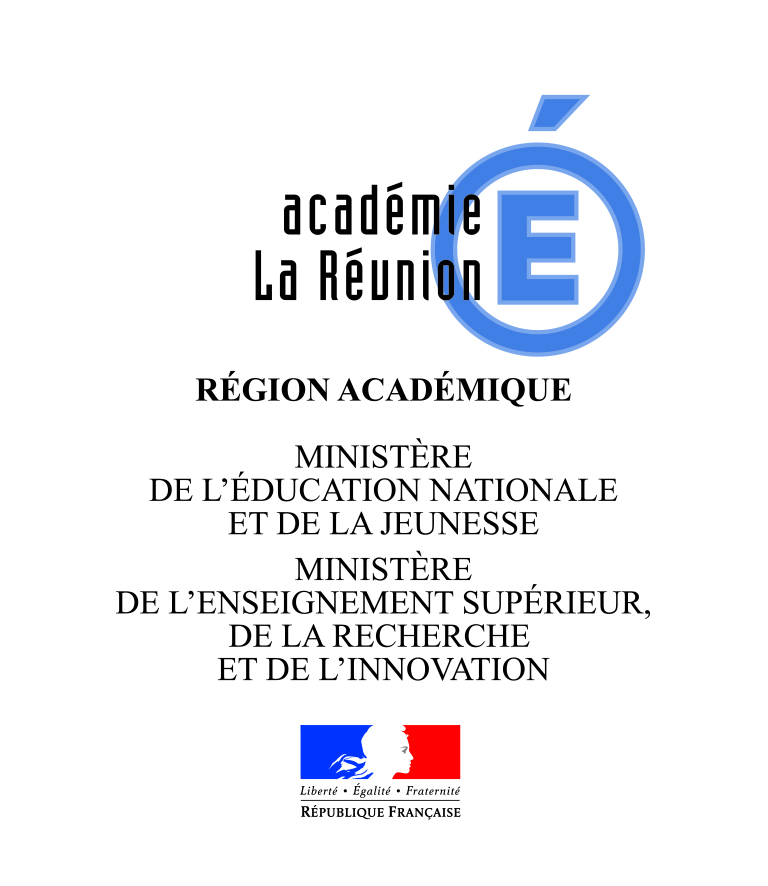 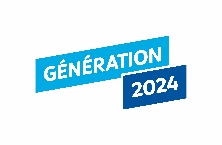 Dossier de candidature classe Pierre de Coubertin-Alice Milliat  “Génération 2024”Ce dispositif est déployé à compter de l'année scolaire 2019-2020 pour des élèves volontaires de quatrième. Ces mêmes élèves bénéficieront de la classe Pierre de Coubertin – Alice Milliat en troisième en 2020-2021, en seconde en 2021-2022, en première en 2022-2023, en terminale en 2023-2024.Cette classe est ouverte aux élèves : sportifs(ves) (adhérent(e) UNSS et/ou en club),passionnés(es) par le sport, les jeux olympiques et paralympiques et par le partage des valeurs du sport,ayant un ensemble de qualités (résultats scolaires, engagement citoyen au service de la collectivité),démontrant des capacités à s'engager à tous les niveaux (scolaire, sportif et social), aussi bien dans le cadre de l’établissement que hors de l’établissement.IMPORTANT : Ce dossier est à compléter informatiquement et à imprimer sur papier blanc au format A4 (21x29,7) recto simple, à signer et à retourner par le chef d’établissement, à l’adresse ci-dessous accompagné des pièces jointes demandées, au plus tard le mardi 23 mars 2020.Rectorat de l’académie de La RéunionA l’attention de Annik AMADEUF (Référente Generation 2024)24 av Georges Brassens, CS 71003, 97743 ST DENIS CEDEX 9  Les candidatures proposées par établissement sont au nombre de deux élèves maximum (une fille et un garçon) pour un même établissement et sont à l’initiative :-  du chef d’établissement ou de l’enseignant d’EPS identifiant les élèves au profil recherché,-  de l’élève lui-même (qui doit en référer au chef d’établissement).Le dossier comporte deux annexes obligatoires : - annexe 1 : réservée au chef d’établissement ;- annexe 2 : lettre de motivation de l’élève.Il convient de ne pas oublier :- la photo de l’élève sur la 2ème page du dossier ;- les pièces jointes (les bulletins scolaires ainsi qu’éventuellement, d’autres documents jugés utiles et valorisant la candidature – ex : attestations, articles de presse…) ; - la signature du chef d’établissement sur la dernière page du dossier.Le jury académique sera attentif à l’avis du chef d’établissement. Un avis argumenté et étayé permet d’éclairer au mieux le jury sur le profil de l’élève et garantit l’égalité de traitement de toutes les candidatures.Il est possible d’obtenir davantage d’informations concernant la classe Pierre de Coubertin – Alice Milliat en consultant la circulaire n°2019-016 (parue au bulletin officiel n°8 du 21 février 2019) ou sur le site Éduscol du ministère (http://eduscol.education.fr/pid37999/generation-2024.html). Informations générales (réservée à l’administration de l’établissement)L’établissement :Nature juridique de l’établissement : Privé ou public*Nom de l’établissement : Coordonnées :Adresse postale :Adresse électronique : Téléphone :Identité du chef d’établissement :Civilité : Madame – Monsieur*Nom :Prénom :Téléphone :Adresse électronique :*Entourer la réponseA COMPLETER PAR L’ELEVEL’élève :Civilité :Nom : ………………………………………Prénom :…………………………Date de naissance :        /        /          Lieu et département :Classe en 2019 / 2020 : Classe de quatrièmeClasse en 2018 / 2019 : L’élève est-il boursier ? OUI – NON*L’élève est-il interne ? OUI – NON*L’élève est-il inscrit sur la liste ministérielle des sportifs de haut niveau de sa discipline? OUI – NON*Coordonnées de la famille de l’élève :Adresse postale : ……………………………………………………………………………………………………………………………………………………………………………….....Adresse électronique : ……………………………………………………………………………Téléphone : …………………………………………………………………………………………Coordonnées de l’élève :Adresse électronique : …………………………Téléphone : ……………Partie réservée au chef d’établissementLes résultats scolaires de l’élève (en sixième et cinquième)Niveau de compétences atteint du socle commun de connaissances, de compétences et de culture sur les deux années scolaires réunies (moyenne générale éventuellement)(Joindre au dossier les bulletins scolaires correspondants : les trois trimestres de l’année 2019-2018 et le premier trimestre de l’année 2019 / 2020)Appréciation du professeur principal de l’année en cours :Observations éventuelles : Engagement sportif de l’élève1. Dans le cadre de l’éducation physique et sportive (E.P.S.) :Niveau de compétences atteint du socle commun de connaissances, de compétences et de culture sur les deux années scolaires réunies (moyenne générale éventuellement)Appréciation du professeur d’E.P.S. (de l’année en cours) :Observations éventuelles : 2. Dans le cadre d’une section sportive scolaire ou d’un pôle :L’élève est-il inscrit dans une section sportive scolaire ou dans un pôle ?Depuis quand ?Activité :3. Dans le cadre du sport scolaire :Palmarès dans le cadre de l’UNSS ou de l'UGSEL :Engagement dans le cadre du sport scolaire :Activités pratiquées : Nombre d’heures par semaine :4. Dans le cadre du sport civil (pratique sportive en dehors de l’établissement) :Palmarès dans le cadre des fédérations sportives non scolaires :Engagement particulier dans le cadre du sport civil (ex : entraineur, arbitre, etc.) :Activités pratiquées : Nombre d’heures par semaine :Observations éventuelles :L’engagement citoyen de l’élève au service de la collectivité1 - Dans le cadre scolaire :										6ème		5èmeAu sein des instances de l’établissement :Délégué de classe :							󠆫		󠆫Représentant des élèves……au Conseil d’administration :						󠆫		󠆫…au Conseil des délégués pour la vie collégienne :			󠆫		󠆫…à la Commission permanente :						󠆫		󠆫…au Conseil de discipline :						󠆫		󠆫…au Comité d'éducation à la santé et à la citoyenneté :		󠆫		󠆫…à la Commission d’hygiène et de sécurité :				󠆫		󠆫Au sein de l’association sportive :Co-président :				 				󠆫		󠆫Co-secrétaire général :			 				󠆫		󠆫Co-trésorier :				 					󠆫		󠆫Jeune officiel :				 				󠆫		󠆫Simple membre :				 				󠆫		󠆫Participation à des actions éducatives en lien avec l’éducation à la citoyenneté (ex : Concours La Flamme de l’égalité, Concours national de la Résistance et de la Déportation, etc.) : Autres formes d’engagement ou responsabilités diverses dans le cadre scolaire :Observations éventuelles :2 - En dehors du cadre scolaire :Engagement ou responsabilités divers en dehors de l’établissement (ex : bénévolat dans une association, jeune pompier volontaire etc.) :Observations éventuelles :ANNEXE 1 : Avis circonstancié du chef d’établissement sur l’élèveIl devra démontrer que le profil général de l’élève correspond bien à l’esprit de la classe Pierre De Coubertin - Alice Milliat.Pour rappel, cette classe est ouverte aux élèves : sportifs(ves) (adhérent(e) UNSS et/ou en club),passionnés(es) par le sport, les jeux olympiques et paralympiques et par le partage des valeurs du sport,ayant un ensemble de qualités (résultats scolaires, engagement citoyen au service de la collectivité),démontrant des capacités à s'engager à tous les niveaux (scolaire, sportif et social), aussi bien dans le cadre de l’établissement que hors de l’établissement.Avis du chef d’établissement :Fait à :………………………………………., le…………………………………………Signature manuscrite :ANNEXE 2 : LETTRE DE MOTIVATION DE L’ELEVEL’Olympisme moderne a été conçu par Pierre de Coubertin, à l’initiative duquel le Congrès International Athlétique de Paris s’est réuni en juin 1894. Le Comité International Olympique (CIO) s’est constitué le 23 juin 1894. Les premiers Jeux Olympiques (Jeux de l’Olympiade) des temps modernes furent célébrés à Athènes, en Grèce, en 1896. En 1914, le drapeau olympique présenté par Pierre de Coubertin au Congrès de Paris fut adopté. Il est composé des cinq anneaux entrelacés qui représentent l’union des cinq continents et la rencontre des athlètes du monde entier aux Jeux Olympiques. Les premiers Jeux Olympiques d’hiver furent célébrés à Chamonix, en France, en 1924.L’Olympisme s’articule autour de trois valeurs fondamentales : l’excellence, l’amitié et le respect.L’excellence consiste à donner le meilleur de soi, sur le terrain ou dans la vie. Il ne s’agit pas seulement de gagner, mais surtout de participer, progresser par rapport à des objectifs que l’on s’est fixés, s’efforcer de se dépasser au quotidien.L’amitié doit conduire à bâtir un monde meilleur et plus paisible grâce au sport, à la solidarité, à l’esprit d’équipe, à la joie et à l’optimisme. Considérer le sport comme instrument visant une meilleure compréhension mutuelle entre les individus et les peuples du monde entier, malgré les différences.Enfin, derrière la valeur de respect se distingue la volonté de se respecter, respecter son corps, respecter les autres et les règles ainsi que l’environnement. Dans le cadre du sport, le respect va de pair avec le fair-play et la lutte contre le dopage ou tout autre comportement contraire à l’éthique.Chacune de ces trois valeurs trouve son expression dans l’un ou l’autre des symboles de l’Olympisme et du mouvement olympique. La devise des Jeux, « Citius, Altius, Fortius », exprime l’excellence. Elle encourage les athlètes à donner le meilleur d’eux-mêmes. La flamme symbolise l’amitié entre les peuples, avec son relais parcourant de nombreux pays dans le monde. Les anneaux, eux, représentent le respect, réunissant toutes les nations et les cinq continents sans discrimination.En vous référant aux valeurs de l’olympisme, vous rédigerez un texte court (Maximum 15 lignes) pour expliquer, à votre sens, pourquoi vous souhaitez participer à cette classe Pierre De Coubertin – Alice Milliat et devenir des ambassadeurs des jeux olympiques et paralympiques.